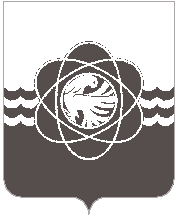 П О С Т А Н О В Л Е Н И Еот  __01.12.2020_________  №  __848______В соответствии с приказом Министерства просвещения Российской Федерации                 от 03.09.2019 № 467 «Об утверждении Целевой модели развития региональных систем дополнительного образования детей», распоряжением Администрации Смоленской области     от 31.03.2020 № 542-р/адм «О внедрении модели персонифицированного финансирования дополнительного образования детей в Смоленской области», приказом Департамента Смоленской области по образованию и науке от 31.03.2020 № 261-ОД «Об утверждении Правил персонифицированного финансирования дополнительного образования детей в Смоленской области», постановлением Администрации муниципального образования «город Десногорск» Смоленской области от 06.04.2020 № 312 «Об утверждении Правил персонифицированного финансирования дополнительного образования детей в муниципальном образовании «город Десногорск» Смоленской области» (в ред. от 25.05.2020 № 407, от 30.11.2020 № 839) и в целях исполнения дорожной карты «Внедрение персонифицированного финансирования дополнительного образования детей в Смоленской области»Администрация муниципального образования «город Десногорск» Смоленской области постановляет: Утвердить рамочное соглашение о предоставлении гранта в форме субсидий согласно приложению № 1.Утвердить форму реестра договоров на финансирование согласно приложению № 2.Утвердить форму реестра договоров на оплату согласно приложению № 3.4. Отделу информационных технологий и связи с общественностью (Н.В. Барханоева) разместить настоящее постановление на официальном сайте Администрации муниципального образования «город Десногорск» Смоленской области.5. Контроль исполнения настоящего постановления возложить на заместителя Главы муниципального образования  по социальным вопросам А.А. Новикова. Глава муниципального образования                                                       «город Десногорск» Смоленской области                                                А.Н. ШубинОб утверждении рамочного соглашения о предоставлении гранта в форме субсидий, формы реестра договоров на финансирование, формы реестра договоров на оплату